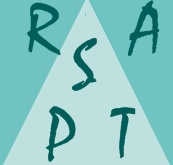 See you at the  Summer Party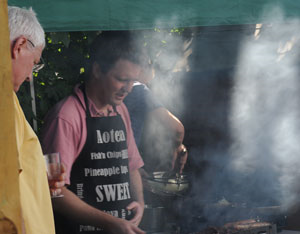 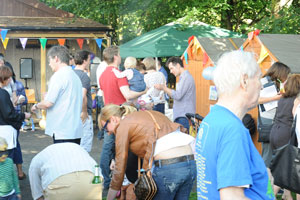 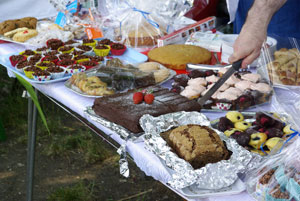 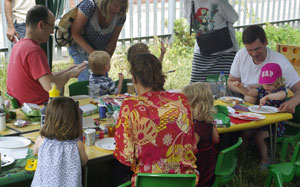 Saturday June 25th 3.00pmhttp://www.southfieldparktriangle.org/index.htm SPTRA 7th AGM
Rugby Road Scout Hut
09.45 – 10.30Saturday May 7th 2016SPTRA Summer PartySaturday June 25th 3.00pm onwardsSPTRA Activities – making a differenceAgendaWelcomeAccounts of SPTRA – 2015 to 2016Election of the committeeReview of the year – we’re keeping you posted More SPTRA Parking spaces – victory over council!Project Scout HutThames Water – good positionFreshways Dairy - fightingSummer Party and next meetingMeeting closes 10.30Social and fun activities and updatesQuiz nights & Festive eventsSPTRA General MeetingsBreakfast and evening meetings + wineSummer Party + special Children`s events News and UpdatesRegular updates – to 300 email addressesSPTRA website Security notifications and alertsPolice meetings and Regular SNT updatesTelling you about scams that risk your securityDialogue with MP`s & Meetings with LBEAttendance @Ward Forums & Ward Surgery Police Ward PanelSouthfield Neighbourhood WatchEaling Council MeetingsMeetings with MP’sSPTRA engagementThames Water – smell / noisePublic Meetings 120 peopleLBE & LBHF regulatory teams Involvement with MPsExpert medical opinionPushing the Council!New trees/trimming and cuttingThe park - 2 street-lighting projectsThe Park – New Exercise equipmentThe Park – SPTRA MasterclassCPZ Consultation & 20mph scheme20 more parking spaces for SPTRAFreshways DairyProject Scout Hut